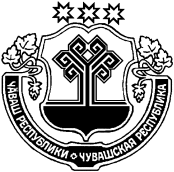 О внесении изменений в постановление администрации Юманайского сельского поселения от 06.03.2019 № 16 «О муниципальной программе Юманайского сельского поселения Шумерлинского района Чувашской Республики «Модернизация и развитие сферы жилищно-коммунального хозяйства»Администрация Юманайского сельского поселения Шумерлинского района  Чувашской Республики   п о с т а н о в л я е т:1. Внести в постановление администрации Юманайского сельского поселения  Шумерлинского района от 06.03.2019 № 16 «О муниципальной программе Юманайского сельского поселения Шумерлинского района Чувашской Республики «Модернизация и развитие сферы жилищно-коммунального хозяйства» (с изменениями от 25.12.2019 №93, от 27.03.2020 № 21)  следующие изменения: 1.1. Паспорт Муниципальной программы Юманайского сельского поселения Шумерлинского района Чувашской Республики «Модернизация и развитие сферы жилищно-коммунального хозяйства» (далее – Муниципальная программа изложить в следующей редакции:  «ПАСПОРТМУНИЦИПАЛЬНОЙ ПРОГРАММЫ ЮМАНАЙСКОГО СЕЛЬСКОГО ПОСЕЛЕНИЯ ШУМЕРЛИНСКОГО РАЙОНА«МОДЕРНИЗАЦИЯ И РАЗВИТИЕ СФЕРЫ ЖИЛИЩНО-КОММУНАЛЬНОГО ХОЗЯЙСТВА» 1.2. Раздел II. Муниципальной программы изложить в следующей редакции:«Раздел II. Обобщенная характеристика основных мероприятийподпрограмм Муниципальной программы Выстроенная в рамках Муниципальной программы система целевых ориентиров (цели, задачи, ожидаемые результаты) представляет собой четкую согласованную структуру, посредством которой установлена прозрачная и понятная связь реализации отдельных мероприятий с достижением конкретных целей на всех этапах Муниципальной программы.Достижение целей и решение задач Муниципальной программы будет осуществляться в рамках реализации следующих подпрограмм:      - «Развитие систем коммунальной инфраструктуры и объектов, используемых для очистки сточных вод»     -   «Энергосбережение в Юманайском сельском поселении  Шумерлинского района»Подпрограмма  «Развитие систем коммунальной инфраструктуры и объектов, используемых для очистки сточных вод»»Основное мероприятие 1 «Улучшение потребительских и эксплуатационных характеристик жилищного фонда, обеспечивающих гражданам безопасные и комфортные условия проживания»Реализация указанного мероприятия обеспечит выполнение  мероприятий по капитальному ремонту  многоквартирных домов, находящихся в муниципальной собственности.Основное мероприятие 2 «Оказание муниципальной поддержки собственникам помещений (гражданам) при переводе многоквартирного дома с централизованного на индивидуальное отопление»Реализация указанного мероприятия обеспечит выполнение мероприятия по переходу многоквартирных жилых домов с. Юманай с централизованного отопления на индивидуальное поквартирное отопление.Основное мероприятие 3 « Развитие систем водоснабжения в Юманайском сельском поселении Шумерлинского района»Реализация указанного мероприятия обеспечит выполнение мероприятия капитальному ремонту источников водоснабжения в населенных пунктах в Юманайском сельском поселении Шумерлинского районаПодпрограмма «Энергосбережение в Юманайском сельском поселении Шумерлинского района»Основное мероприятие 1 «Мероприятия по энергосбережению и повышению энергетической эффективности жилищного фонда»Мероприятия, направленные на установление целевых показателей повышения эффективности использования энергетических ресурсов в жилищном фонде, включая годовой расход тепловой и электрической энергии на один квадратный метр, в том числе мероприятия, направленные на сбор и анализ информации об энергопотреблении жилых домов;Основное мероприятие 2 «Мероприятия по энергосбережению и повышению энергетической эффективности систем коммунальной инфраструктуры»Организационные мероприятия по энергосбережению и повышению энергетической эффективности систем коммунальной инфраструктуры, технические и технологические мероприятия по энергосбережению и повышению энергетической эффективности систем коммунальной инфраструктуры.»;1.3. Раздел III. «Обоснование объема финансовых ресурсов, необходимых для реализации муниципальной программы» Муниципальной программы изложить в следующей редакции:«Раздел III. Обоснование объема финансовых ресурсов, необходимых для реализации Муниципальной программы (с расшифровкой по источникам финансирования, по этапам и годам реализации Муниципальной программы)Расходы на реализацию Муниципальной программы предусматриваются за счет средств бюджета Юманайского сельского поселения Шумерлинского района и внебюджетных источников.Общий объем финансирования мероприятий Муниципальной программы в 2019-2035 годах за счет средств   бюджета Юманайского сельского поселения Шумерлинского района и внебюджетных источников составляет 157,4 тыс. рублей.Прогнозируемые объемы финансирования Муниципальной программы на 1 этапе составят 157,4 тыс. рублей, на 2 этапе – 0,0 тыс. рублей, на 3 этапе – 0,0 тыс. рублей, в том числе:в 2019 году – 1,9 тыс. руб. в 2020 году – 3,0 тыс. руб.;в 2021 году – 152,5 тыс. руб.;в 2022 году – 0,0 тыс. руб.;в 2023 году – 0,0 тыс. руб.;в 2024 году – 0,0 тыс. руб.;в 2025 году – 1,0 тыс. руб.;2 этап в 2026 – 2030 годах – 0,0 тыс. руб.;3 этап в 2031 – 2035 годах –0,0 тыс. руб.;из них средства:федерального бюджета – 0, 0 тыс. рублей, в том числе:в 2019 году –0,0 тыс. рублей;в 2020 году –0 тыс. рублей;в 2021 году –0,0  тыс. рублей;в 2022 году –0,0  тыс. рублей;в 2023 году –0,0  тыс. рублей;в 2024 году –0,0  тыс. рублей;в 2025 году –0,0   тыс. рублей;в 2026 -  годы –0,0  тыс. рублей;в 2031 – 2035 годы –0,0  тыс. рублейреспубликанского бюджета Чувашской Республики –119,5 тыс. рублей, в том числе:в 2019 году –0,0 рублей;в 2020 году –0,0  тыс. рублей;в 2021 году –119,5 тыс  рублей;в 2022 году –0,0  тыс. рублей;в 2023 году –0,0  тыс. рублей;в 2024 году –0,0  тыс. рублей;в 2025 году –0,0  тыс. рублей;в 2026 - 2030 годы – 0,0  тыс. рублей;в 2031 – 2035 годы –0,0  тыс. рублей; бюджета Юманайского сельского поселения Шумерлинского района – 37,90  тыс. рублей, в том числе:1 этап в 2019 – 2025 годах –37,90 тыс. руб.  в 2019 году – 1,9 тыс. руб.;в 2020 году – 3,0 тыс. руб.; в 2021 году – 33,0 тыс. руб.;в 2022 году – 0,0 тыс. руб.;в 2023 году – 0,0 тыс. руб.;в 2024 году – 0,0 тыс. руб.;в 2025 году – 1,0 тыс. руб.;2 этап в 2026 – 2030 годах – 0,0 тыс. руб.;3 этап в 2031 – 2035 годах – 0,0 тыс. руб.     Объемы финансирования Муниципальной программы подлежат ежегодному уточнению исходя из возможностей   бюджета Юманайского сельского поселения Шумерлинского района и внебюджетных источников.Ресурсное обеспечение и прогнозная (справочная) оценка расходов за счет всех источников финансирования реализации Муниципальной программы приведена в приложении № 2 к Муниципальной программе.»;        1.4. Приложение №1 к Муниципальной программе изложить в новой редакции согласно приложению №1 к настоящему постановлению;        1.5. Приложение №2 к Муниципальной программе  изложить в новой редакции согласно приложению №2 к настоящему постановлению;        1.6. Приложение №3 к Муниципальной программе  изложить в новой редакции согласно приложению №3 к настоящему постановлению; 2. Настоящее постановление вступает в силу после его официального опубликования в информационном издании «Вестник Юманайского сельского поселения Шумерлинского района» и подлежит размещению на официальном сайте Юманайского сельского поселения Шумерлинского района в сети Интернет.Глава Юманайскогосельского поселения				     	                                                       О.П. Яковлев       	                                                                        Приложение № 1к постановлению администрации Юманайского сельского поселения Шумерлинского района                                                                                                                                                                      от    26.11.2021  № 69Приложение № 1к Муниципальной программе Юманайского сельского поселения Шумерлинского района «Модернизация и развитие сферы жилищно-коммунального хозяйства»С В Е Д Е Н И Яо целевых индикаторах и показателях Муниципальной программы Юманайского сельского поселения Шумерлинского района «Модернизация и развитие сферы жилищно-коммунального хозяйства», подпрограмм Муниципальной программы и их значенияхПриложение № 2к постановлению администрации Юманайского сельского поселения Шумерлинского района                                                                                                                                                                      от   26.11.2021   № 69Приложение № 2 к Муниципальной программе Юманайского сельского поселения Шумерлинского района «Модернизация и развитие сферы жилищно-коммунального хозяйства»РЕСУРСНОЕ ОБЕСПЕЧЕНИЕи прогнозная (справочная) оценка расходов за счет всех источников финансирования реализации  Муниципальной программы Юманайского сельского поселения Шумерлинского района «Модернизация и развитие сферы жилищно-коммунального хозяйства»Приложение № 3 к постановлению администрации Юманайского сельского поселения Шумерлинского района           от 26.11.2021 № 69Приложение № 3 к Муниципальной программе Юманайского сельского поселения Шумерлинского района «Модернизация и развитие сферы жилищно-коммунального хозяйства»П О Д П Р О Г Р А М М А«Модернизация коммунальной инфраструктуры на территории Юманайского сельского поселения Шумерлинского района Чувашской Республики» муниципальной  программы Юманайского сельского поселения Шумерлинского района «Модернизация и развитие сферы жилищно-коммунального хозяйства» ПАСПОРТ  ПОДПРОГРАММЫ Раздел I. Приоритеты реализуемой в Юманайском сельском поселении Шумерлинского района политики в сфере реализации подпрограммы, цели, задачи и показатели достижения целей и решения задач, описание основных ожидаемых конечных результатов подпрограммы, сроков и контрольных этапов реализации ПодпрограммыЖилищный фонд Шумерлинского района по состоянию на 1 января . включает в себя 337,6 тыс. кв. метров общей площади, из которых 326,7 тыс. кв. метров - частной собственности, 6,8 тыс. кв. метров - муниципальной, 4,1 тыс. кв. метров – государственной. Общая площадь аварийного жилищного фонда составляет 1566,18 тыс. кв. метров. Численность населения в Шумерлинском районе – 8806  человек, а в Юманайском сельском поселении 1030 человек.По состоянию на 01.01.2019 в Юманайском сельском поселении Шумерлинского района насчитывается 3 многоквартирных дома, в программе капитального ремонта участвуют 2 МКД, один многоквартирный дом в программе не участвует, в связи с аварийным состоянием - 1055,27кв.м. Степень износа многоквартирных домов характеризуется следующими показателями:- минимальный износ (от 0 до 30 процентов) имеют 18,7 процента многоквартирных домов;- износ от 31 до 65 процентов, требующий ремонта либо реконструкции, имеют 81,25 процента многоквартирных домов;- критическую степень износа (свыше 70 процентов) многоквартирные дома отсутствуют.Обеспеченность граждан жилыми помещениями в Юманайском сельском поселении Шумерлинского района составляет  на человека. Однако качество жилищного фонда, его состояние и технические показатели не соответствуют современным требованиям энергоэффективности. Дома, построенные в соответствии с техническими нормативами середины прошлого века, не отвечают современным требованиям по тепло- и шум изоляции. Теплоизоляционные материалы того времени, не обладая необходимой долговечностью, давно обветшали или полностью разрушились, что ухудшило теплозащиту.Основными направлениями в области сохранения и обновления жилищного фонда являются капитальный ремонт жилищного фонда в целях приведения потребительских качеств существующего фонда к уровню современных нормативных требований. Модернизация коммунальной инфраструктуры - одна из актуальных задач, последовательное решение которой позволит создать благоприятную жизненную среду и комфортные условия жизни и деятельности для населения Юманайского сельского поселения Шумерлинского района. Капитальный ремонт многоквартирных жилых домов существующего жилищного фонда позволит поддержать его в удовлетворительном техническом состоянии, снизить темпы выбытия жилья по ветхости, улучшить условия проживания, экономию энергетических ресурсов при эксплуатации жилищного фонда. Цель подпрограммы соответствует стратегической цели муниципальной жилищной политики Юманайского сельского поселения  Шумерлинского района:создание условий для приведения жилищного фонда Юманайского сельского поселения  Шумерлинского района в соответствии с санитарным, техническими и иными требованиями, обеспечивающими гражданам комфортное и безопасное условия проживания;Достижение поставленной цели возможно при  решении следующих задач:Оказание финансовой поддержки собственникам помещений в многоквартирных домах для проведения капитального ремонта общего имущества многоквартирных домов;увеличение срока эксплуатации внутридомовых систем многоквартирных домов;- проведение комплексного и выборочного ремонта фасадов многоквартирных домов в целях приведения их в надлежащее техническое состояние;- выполнение работ по благоустройству и санитарной очистке прилегающих территорий;- обеспечение безопасной и комфортной среды проживания и жизнедеятельности для граждан;Основными ожидаемыми результатами реализации подпрограммы являются:- снижение физического износа многоквартирных домов;- снижение расходов энергоресурсов при эксплуатации жилищного фонда;- повышение качества коммунальных услуг, безопасности и комфортности проживания в жилищах;- обеспечение своевременного проведения капитального ремонта многоквартирных домов;Реализация подпрограммы осуществляется с 2019 - 2035 годы. Раздел II. Перечень и сведения о целевых индикаторах и показателях подпрограммы с расшифровкой плановых значениях по годам ее реализацииДостижение целей подпрограммы будет обеспечено путем решения задач подпрограммы, а также достижения целевых значений индикаторов и показателей, которые устанавливаются на каждый год реализации подпрограммы. Состав целевых индикаторов и показателей подпрограммы определен исходя из принципа необходимости и достаточности информации для характеристики достижения целей и решения задач подпрограммы.Система целевых индикаторов и показателей реализации подпрограммы включает в себя основные показатели развития жилищного строительства в Юманайском сельском поселении Шумерлинского района Чувашской Республики, обеспечения улучшения жилищных условий граждан, а также эффективности проведения мероприятий.Важнейшие целевые индикаторы и показатели подпрограммы с расшифровкой плановых значений по годам ее реализации приведены в приложении №1 муниципальной программы.Перечень целевых индикаторов и показателей носит открытый характер и предусматривает возможность корректировки в случае потери информативности целевого индикатора и показателя (достижение максимального значения или насыщения), изменения приоритетов в жилищной сфере.Раздел III. Характеристика основных мероприятий подпрограммыОсновные мероприятия подпрограммы направлены на реализацию поставленной цели и задач подпрограммы и Муниципальной программы в целом. В ходе реализации Подпрограммы перечень мероприятий подлежит ежегодному уточнению с учетом реальных возможностей бюджета Юманайского сельского поселения  Шумерлинского района. Подпрограмма осуществляется во взаимосвязи с другими программами и мероприятиями, в рамках которых осуществляются инфраструктурные преобразования, конкретные проекты по развитию Юманайского сельского поселения Шумерлинского района. Основные мероприятия подпрограммы подразделяются на отдельные мероприятия, реализация которых обеспечит достижение индикаторов эффективности подпрограммы. Основные мероприятия подпрограммы приведены в приложении  к настоящей подпрограмме.   Раздел IV. Обоснование объема финансовых ресурсов, необходимых для реализации подпрограммыФинансирование мероприятий подпрограммы предусматривается за счет средств местного бюджета Юманайского сельского поселения  Шумерлинского района, а также средств товариществ собственников жилья, жилищных, жилищно-строительных или иных специализированных потребительских кооперативов либо средств собственников помещений в многоквартирных домах. Средства бюджета Юманайского сельского поселения  Шумерлинского района, выделяемые на капитальный ремонт многоквартирных домов, направляются на реализацию республиканской долгосрочной программы капитального ремонта многоквартирных домов в порядке, установленном нормативными правовыми актами Чувашской Республики. При составлении бюджета Юманайского сельского поселения  Шумерлинского района Чувашской Республики на очередной финансовый год и плановый период, объемы и источники финансирования подпрограммы уточняются при формировании местного бюджета на очередной финансовый год и плановый период.      Прогнозируемый общий объем финансирования мероприятий подпрограммы составляет – в 2019-2025 годах составит 157,4 тыс. рублей, в том числе:в 2019 году – 1,9тыс. рублей;в 2020 году – 3,00 тыс. рублей;в 2021 году – 157,4 тыс. рублей;в 2022 году – 0,0 тыс. рублей;в 2023 году – 0,0 тыс. рублей;в 2024 году – 0,0 тыс. рублей;в 2025 году – 0,0 тыс. рублей;2 этап в 2026-2030 годах – 0,0 тыс. рублей;3 этап в 2031-2035 годах – 0,0 тыс. рублей;из них средства  федерального бюджета – 0, 0 тыс. рублей, в том числе:в 2019 году –0,0 тыс. рублей;в 2020 году –0 тыс. рублей;в 2021 году –0,0  тыс. рублей;в 2022 году –0,0  тыс. рублей;в 2023 году –0,0  тыс. рублей;в 2024 году –0,0  тыс. рублей;в 2025 году –0,0   тыс. рублей;в 2026 -  годы –0,0  тыс. рублей;в 2031 – 2035 годы –0,0  тыс. рублейреспубликанского бюджета Чувашской Республики –119,5 тыс. рублей, в том числе:в 2019 году –0,0 рублей;в 2020 году –0,0  тыс. рублей;в 2021 году –119,5 тыс  рублей;в 2022 году –0,0  тыс. рублей;в 2023 году –0,0  тыс. рублей;в 2024 году –0,0  тыс. рублей;в 2025 году –0,0  тыс. рублей;в 2026 - 2030 годы – 0,0  тыс. рублей;в 2031 – 2035 годы –0,0  тыс. рублей; бюджета Юманайского сельского поселения Шумерлинского района – 37,90  тыс. рублей, в том числе:1 этап в 2019 – 2025 годах –37,90 тыс. руб.  в 2019 году – 1,9 тыс. руб.;в 2020 году – 3,0 тыс. руб.; в 2021 году – 33,0 тыс. руб.;в 2022 году – 0,0 тыс. руб.;в 2023 году – 0,0 тыс. руб.;в 2024 году – 0,0 тыс. руб.;в 2025 году – 1,0 тыс. руб.;2 этап в 2026 – 2030 годах – 0,0 тыс. руб.;3 этап в 2031 – 2035 годах – 0,0 тыс. руб.Ресурсное обеспечение реализации подпрограммы за счет всех источников финансирования представлено в приложении к настоящей подпрограмме.Приложение  к подпрограмме «Модернизация коммунальной инфраструктуры на территории Юманайского сельского поселения Шумерлинского района Чувашской Республики»Ресурсное обеспечениереализации подпрограммы «мОДЕРНИЗАЦИЯ КОММУНАЛЬНОЙ ИНФРАСТРУКТУРЫ НА ТЕРРИТОРИИ ЮМАНАЙСКОГО СЕЛЬСКОГО ПОСЕЛЕНИЯ ШУМЕРЛИНСКОГО РАЙОНА ЧУВАШСКОЙ РЕСПУБЛИКИ» муниципальной программы «Модернизация и развитие сферы жилищно-коммунального хозяйства» ЧĂВАШ РЕСПУБЛИКИÇĚМĚРЛЕ РАЙОНĚЧУВАШСКАЯ РЕСПУБЛИКАШУМЕРЛИНСКИЙ  РАЙОНЮМАНАЙ ЯЛ ПОСЕЛЕНИЙĚНАДМИНИСТРАЦИЙĚЙЫШĂНУ26.11.2021     69  №Юманай салиАДМИНИСТРАЦИЯЮМАНАЙСКОГО СЕЛЬСКОГОПОСЕЛЕНИЯПОСТАНОВЛЕНИЕ26.11.2021   № 69с. ЮманайОтветственный исполнитель муниципальной программы Администрация Юманайского сельского поселения Шумерлинского района Соисполнители муниципальной программы -Участники муниципальной программыАдминистрация Юманайского сельского поселения Шумерлинского районаПодпрограммы муниципальной программы- «Развитие систем коммунальной инфраструктуры и объектов, используемых для очистки сточных вод»- «Энергосбережение в Юманайском сельском поселении Шумерлинского района»Цели муниципальной программысоздание условий для приведения жилищного фонда Юманайского сельского поселения Шумерлинского района в соответствии с санитарным, техническими и иными требованиями, обеспечивающими гражданам комфортное и безопасное условия проживания;проведение капитального ремонта многоквартирных жилых домов;повышение качества оказания жилищно-коммунальных услуг в сфере теплоснабжения, водоснабжения, водоотведения и газоснабжение;Задачи муниципальной программы - увеличение срока эксплуатации внутридомовых систем многоквартирных домов;- проведение комплексного и выборочного ремонта фасадов многоквартирных домов в целях приведения их в надлежащее техническое состояние;- выполнение работ по благоустройству и санитарной очистке прилегающих территорий;- обеспечение безопасной и комфортной среды проживания и жизнедеятельности для граждан;- обеспечение модернизации внутренних систем водоснабжения, водоотведения, электроснабжения и газоснабжения многоквартирных домовЦелевые индикаторы и показатели муниципальной программы Замена внутридомовых инженерных систем и конструктивных элементов в МКД к 2035 году – 100 %Улучшение потребительских и эксплуатационных характеристик жилищного фонда, обеспечивающих гражданам безопасные и комфортные условия проживания к 2035 году – 100 %Дома в которых проведен капитальный ремонт к 2035 году – 100 %Доля объема электрической энергии, расчеты за которую осуществляются с использованием приборов учета, в общем объеме электрической энергии, потребляемой (используемой) на территории Юманайского сельского поселения Шумерлинского района к 2035 году – 100 %Доля объема тепловой энергии, расчеты за которую осуществляются с использованием приборов учета, в общем объеме тепловой энергии, потребляемой (используемой) на территории Юманайского сельского поселения Шумерлинского района к 2035 году – 100 %Срок реализации муниципальной программы2019 – 2035 годы:Объемыфинансирования муниципальной программы сразбивкой погодам реализации муниципальной программыОбщий объем финансирования муниципальной программы составит 157,4  тыс. руб., в том числе:1 этап в 2019-2025 годах – 157,4  тыс. руб., из них: в 2019 году – 1,9 тыс. руб. в 2020 году – 3,0 тыс. руб.;в 2021 году – 152,5 тыс. руб.;в 2022 году – 0,0 тыс. руб.;в 2023 году – 0,0 тыс. руб.;в 2024 году – 0,0 тыс. руб.;в 2025 году –0,0 тыс. руб.;2 этап в 2026 – 2030 годах – 0,0 тыс. руб.;3 этап в 2031 – 2035 годах –0,0 тыс. руб.;из них средства:федерального бюджета – 0, 0 тыс. рублей, в том числе:в 2019 году –0,0 тыс. рублей;в 2020 году –0 тыс. рублей;в 2021 году –0,0  тыс. рублей;в 2022 году –0,0  тыс. рублей;в 2023 году –0,0  тыс. рублей;в 2024 году –0,0  тыс. рублей;в 2025 году –0,0   тыс. рублей;в 2026 -  годы –0,0  тыс. рублей;в 2031 – 2035 годы –0,0  тыс. рублейреспубликанского бюджета Чувашской Республики –119,5 тыс. рублей, в том числе:в 2019 году –0,0 рублей;в 2020 году –0,0  тыс. рублей;в 2021 году – 119,5 тыс  рублей;в 2022 году –0,0  тыс. рублей;в 2023 году –0,0  тыс. рублей;в 2024 году –0,0  тыс. рублей;в 2025 году –0,0  тыс. рублей;в 2026 - 2030 годы – 0,0  тыс. рублей;в 2031 – 2035 годы –0,0  тыс. рублей; бюджета Юманайского сельского поселения Шумерлинского района – 37,90  тыс. рублей, в том числе:1 этап в 2019 – 2025 годах –37,90 тыс. руб.  в 2019 году – 1,9 тыс. руб.;в 2020 году – 3,0 тыс. руб.; в 2021 году – 33,0 тыс. руб.;в 2022 году – 0,0 тыс. руб.;в 2023 году – 0,0 тыс. руб.;в 2024 году – 0,0 тыс. руб.;в 2025 году – 0,0 тыс. руб.;2 этап в 2026 – 2030 годах – 0,0 тыс. руб.;3 этап в 2031 – 2035 годах – 0,0 тыс. руб.Объемы финансирования мероприятий муниципальной программы подлежат ежегодному уточнению исходя из возможностей бюджетов всех уровнейОжидаемые результаты реализации муниципальной программы - приведение в технически исправное состояние инженерных систем и конструктивных элементов зданий, подлежащих капитальному ремонту;- снижение уровня износа жилищного фонда; - улучшение условий проживания граждан в Юманайском сельском поселении Шумерлинского района;- создание безопасной и комфортной среды проживания и жизнедеятельности населения Юманайского сельского поселения Шумерлинского района;- создание условий для улучшения демографической ситуации в районе; - снижение среднего уровня износа жилищного фонда и коммунальной инфраструктуры.»;№ ппЦелевой индикатор и показатель (наименование)Единица измеренияЗначения целевых индикаторов и  показателейЗначения целевых индикаторов и  показателейЗначения целевых индикаторов и  показателейЗначения целевых индикаторов и  показателейЗначения целевых индикаторов и  показателейЗначения целевых индикаторов и  показателейЗначения целевых индикаторов и  показателейЗначения целевых индикаторов и  показателейЗначения целевых индикаторов и  показателейЗначения целевых индикаторов и  показателейЗначения целевых индикаторов и  показателей№ ппЦелевой индикатор и показатель (наименование)Единица измерения. факт. факт. факт. факт. прогноз. прогноз. прогноз. прогноз. прогноз. прогноз. прогноз1234567891011121314Подпрограмма «Модернизация коммунальной инфраструктуры на территории Юманайского сельского поселения Шумерлинского района Чувашской Республики»Подпрограмма «Модернизация коммунальной инфраструктуры на территории Юманайского сельского поселения Шумерлинского района Чувашской Республики»Подпрограмма «Модернизация коммунальной инфраструктуры на территории Юманайского сельского поселения Шумерлинского района Чувашской Республики»Подпрограмма «Модернизация коммунальной инфраструктуры на территории Юманайского сельского поселения Шумерлинского района Чувашской Республики»Подпрограмма «Модернизация коммунальной инфраструктуры на территории Юманайского сельского поселения Шумерлинского района Чувашской Республики»Подпрограмма «Модернизация коммунальной инфраструктуры на территории Юманайского сельского поселения Шумерлинского района Чувашской Республики»Подпрограмма «Модернизация коммунальной инфраструктуры на территории Юманайского сельского поселения Шумерлинского района Чувашской Республики»Подпрограмма «Модернизация коммунальной инфраструктуры на территории Юманайского сельского поселения Шумерлинского района Чувашской Республики»Подпрограмма «Модернизация коммунальной инфраструктуры на территории Юманайского сельского поселения Шумерлинского района Чувашской Республики»Подпрограмма «Модернизация коммунальной инфраструктуры на территории Юманайского сельского поселения Шумерлинского района Чувашской Республики»Подпрограмма «Модернизация коммунальной инфраструктуры на территории Юманайского сельского поселения Шумерлинского района Чувашской Республики»Подпрограмма «Модернизация коммунальной инфраструктуры на территории Юманайского сельского поселения Шумерлинского района Чувашской Республики»Подпрограмма «Модернизация коммунальной инфраструктуры на территории Юманайского сельского поселения Шумерлинского района Чувашской Республики»Подпрограмма «Модернизация коммунальной инфраструктуры на территории Юманайского сельского поселения Шумерлинского района Чувашской Республики»1.Дома в которых проведен капитальный ремонт %0100040606570801001002.Замена внутридомовых инженерных систем и конструктивных элементов в МКД %00002040500701001003.Улучшение потребительских и эксплуатационных характеристик жилищного фонда, обеспечивающих гражданам безопасные и комфортные условия проживания%0000100100100100100100100Подпрограмма «Энергосбережение в Юманайском сельском поселении Шумерлинского района»Подпрограмма «Энергосбережение в Юманайском сельском поселении Шумерлинского района»Подпрограмма «Энергосбережение в Юманайском сельском поселении Шумерлинского района»Подпрограмма «Энергосбережение в Юманайском сельском поселении Шумерлинского района»Подпрограмма «Энергосбережение в Юманайском сельском поселении Шумерлинского района»Подпрограмма «Энергосбережение в Юманайском сельском поселении Шумерлинского района»Подпрограмма «Энергосбережение в Юманайском сельском поселении Шумерлинского района»Подпрограмма «Энергосбережение в Юманайском сельском поселении Шумерлинского района»Подпрограмма «Энергосбережение в Юманайском сельском поселении Шумерлинского района»Подпрограмма «Энергосбережение в Юманайском сельском поселении Шумерлинского района»Подпрограмма «Энергосбережение в Юманайском сельском поселении Шумерлинского района»Подпрограмма «Энергосбережение в Юманайском сельском поселении Шумерлинского района»Подпрограмма «Энергосбережение в Юманайском сельском поселении Шумерлинского района»Подпрограмма «Энергосбережение в Юманайском сельском поселении Шумерлинского района»1.Доля объема электрической энергии, расчеты за которую осуществляются с использованием приборов учета, в общем объеме электрической энергии, потребляемой (используемой) на территории  Юманайского сельского поселения Шумерлинского района%1001001001001001001001001001001002Доля объема тепловой энергии, расчеты за которую осуществляются с использованием приборов учета, в общем объеме тепловой энергии, потребляемой (используемой) на территории Юманайского сельского поселения Шумерлинского района %5050505050505050505050СтатусНаименование Муниципальной статус программы Юманайского сельского поселения Шумерлинского района, подпрограммы Муниципальной программы Юманайского сельского поселения Шумерлинского района           (основного мероприятия)Код бюджетной классификацииКод бюджетной классификацииИсточники финансированияРасходы по годам, тыс. рублейРасходы по годам, тыс. рублейРасходы по годам, тыс. рублейРасходы по годам, тыс. рублейРасходы по годам, тыс. рублейРасходы по годам, тыс. рублейРасходы по годам, тыс. рублейРасходы по годам, тыс. рублейРасходы по годам, тыс. рублейСтатусНаименование Муниципальной статус программы Юманайского сельского поселения Шумерлинского района, подпрограммы Муниципальной программы Юманайского сельского поселения Шумерлинского района           (основного мероприятия)главный распорядитель бюджетных средствцелевая статья расходовИсточники финансирования20192020202120222023202420252026-20302031-20351234567891011121314Муниципальная программа Юманайского сельского поселения  Шумерлинского района«Модернизация и развитие сферы жилищно-коммунального хозяйства»  на 2019-2035гг.xА110000000всего1,93,0       152,50001,000Муниципальная программа Юманайского сельского поселения  Шумерлинского района«Модернизация и развитие сферы жилищно-коммунального хозяйства»  на 2019-2035гг.xxфедеральный бюджет000000000Муниципальная программа Юманайского сельского поселения  Шумерлинского района«Модернизация и развитие сферы жилищно-коммунального хозяйства»  на 2019-2035гг.xxреспубликанский бюджет Чувашской Республики00         119,5000000Муниципальная программа Юманайского сельского поселения  Шумерлинского района«Модернизация и развитие сферы жилищно-коммунального хозяйства»  на 2019-2035гг.xxбюджет Юманайского сельского поселения Шумерлинского района1,93,033,00001,000Муниципальная программа Юманайского сельского поселения  Шумерлинского района«Модернизация и развитие сферы жилищно-коммунального хозяйства»  на 2019-2035гг.xxвнебюджетные источники000000000Подпрограмма  Развитие систем коммунальной инфраструктуры и объектов, используемых для очистки сточных водхxвсего1,93,0152,50000,000Подпрограмма  Развитие систем коммунальной инфраструктуры и объектов, используемых для очистки сточных водxxфедеральный бюджет000000000Подпрограмма  Развитие систем коммунальной инфраструктуры и объектов, используемых для очистки сточных водxхреспубликанский бюджет Чувашской Республики00119,5000000Подпрограмма  Развитие систем коммунальной инфраструктуры и объектов, используемых для очистки сточных водxxбюджет Юманайского сельского поселения Шумерлинского района1,93,033,00000,000Подпрограмма  Развитие систем коммунальной инфраструктуры и объектов, используемых для очистки сточных водxxвнебюджетные источники000000000Основное мероприятие 1Улучшение потребительских и эксплуатационных характеристик жилищного фонда, обеспечивающих гражданам безопасные и комфортные условия проживанияxxвсего1,93,000000,000Основное мероприятие 1Улучшение потребительских и эксплуатационных характеристик жилищного фонда, обеспечивающих гражданам безопасные и комфортные условия проживанияxxфедеральный бюджет000000000Основное мероприятие 1Улучшение потребительских и эксплуатационных характеристик жилищного фонда, обеспечивающих гражданам безопасные и комфортные условия проживанияxхреспубликанский бюджет Чувашской Республики000000000Основное мероприятие 1Улучшение потребительских и эксплуатационных характеристик жилищного фонда, обеспечивающих гражданам безопасные и комфортные условия проживанияxxбюджет Юманайского сельского поселения Шумерлинского района1,93,000000,000Основное мероприятие 1Улучшение потребительских и эксплуатационных характеристик жилищного фонда, обеспечивающих гражданам безопасные и комфортные условия проживанияxxвнебюджетные источники000000000Основное мероприятие 2«Модернизация объектов коммунальной инфраструктуры» xxвсего000000000Основное мероприятие 2«Модернизация объектов коммунальной инфраструктуры» xxфедеральный бюджет000000000Основное мероприятие 2«Модернизация объектов коммунальной инфраструктуры» xxреспубликанский бюджет Чувашской Республики000000000Основное мероприятие 2«Модернизация объектов коммунальной инфраструктуры» xxбюджет Юманайского сельского поселения Шумерлинского района000000000Основное мероприятие 2«Модернизация объектов коммунальной инфраструктуры» xxвнебюджетные источники000000000Основное мероприятие 3Развитие систем водоснабжения на территории Юманайского сельского поселения Шумерлинского районаххвсего00152,5000000Основное мероприятие 3Развитие систем водоснабжения на территории Юманайского сельского поселения Шумерлинского районаххфедеральный бюджет000000000Основное мероприятие 3Развитие систем водоснабжения на территории Юманайского сельского поселения Шумерлинского районаххреспубликанский бюджет Чувашской Республики00119,5000000Основное мероприятие 3Развитие систем водоснабжения на территории Юманайского сельского поселения Шумерлинского районаххбюджет Юманайского сельского поселения Шумерлинского района0033,0000000Основное мероприятие 3Развитие систем водоснабжения на территории Юманайского сельского поселения Шумерлинского районаххвнебюджетные источники000000000Подпрограмма«Энергосбережение в Юманайском сельском поселении  Шумерлинского района»всего0,00,00,00,00,00,01,00,00,0Подпрограмма«Энергосбережение в Юманайском сельском поселении  Шумерлинского района»федеральный бюджет0,00,00,00,00,00,00,00,00,0Подпрограмма«Энергосбережение в Юманайском сельском поселении  Шумерлинского района»республиканский бюджет Чувашской Республики000000000Подпрограмма«Энергосбережение в Юманайском сельском поселении  Шумерлинского района»бюджет Юманайского сельского поселения Шумерлинского района0,00,00,00,00,00,01,00,00,0Подпрограмма«Энергосбережение в Юманайском сельском поселении  Шумерлинского района»внебюджетные источники0,00,00,00,00,00,00,00,00,0Основное мероприятие 1Мероприятия по энергосбережению и повышению энергетической эффективности жилищного фонда всего0,00,00,00,00,00,01,00,00,0Основное мероприятие 1Мероприятия по энергосбережению и повышению энергетической эффективности жилищного фонда федеральный бюджет000000000Основное мероприятие 1Мероприятия по энергосбережению и повышению энергетической эффективности жилищного фонда республиканский бюджет Чувашской Республики000000000Основное мероприятие 1Мероприятия по энергосбережению и повышению энергетической эффективности жилищного фонда бюджет Юманайского сельского поселения Шумерлинского района0,00,00,00,00,00,01,00,00,0Основное мероприятие 2Мероприятия по энергосбережению и повышению энергетической эффективности систем коммунальной инфраструктурывсего0,000,00,00,00,00,00,00,0Основное мероприятие 2Мероприятия по энергосбережению и повышению энергетической эффективности систем коммунальной инфраструктурыфедеральный бюджет0,00,00,00,00,00,00,00,00,0Основное мероприятие 2Мероприятия по энергосбережению и повышению энергетической эффективности систем коммунальной инфраструктурыреспубликанский бюджет Чувашской Республики0,00,00,00,00,00,00,00,00,0Основное мероприятие 2Мероприятия по энергосбережению и повышению энергетической эффективности систем коммунальной инфраструктурыбюджет Юманайского сельского поселения Шумерлинского района0,00,00,00,00,00,00,00,00,0Основное мероприятие 2Мероприятия по энергосбережению и повышению энергетической эффективности систем коммунальной инфраструктурывнебюджетные источники0,00,00,00,00,00,00,00,00,0Ответственный исполнитель муниципальной подпрограммыАдминистрация Юманайского сельского поселения Шумерлинского района;Соисполнители муниципальной подпрограммы--Цель  подпрограммы-Создание условий для приведения жилищного фонда Юманайского сельского поселения  Шумерлинского района в соответствии с санитарным, техническими и иными требованиями, обеспечивающими гражданам комфортное и безопасное условия проживания;проведение капитального ремонта многоквартирных жилых домов;Задачи подпрограммы-увеличение срока эксплуатации внутридомовых систем многоквартирных домов;- проведение комплексного и выборочного ремонта фасадов многоквартирных домов в целях приведения их в надлежащее техническое состояние;- выполнение работ по благоустройству и санитарной очистке прилегающих территорий;- обеспечение безопасной и комфортной среды проживания и жизнедеятельности для граждан;Этапы и сроки реализации подпрограммы-Подпрограмма рассчитана на реализацию в течение 2019 - 2035 годы;Объем средств бюджета на финансирование подпрограммы с разбивкой по годам реализации программы-Подпрограмма реализуется за счет средств бюджетов всех уровней и внебюджетных источников. Предполагаемый общий объем финансирования подпрограммы в 2019-2025 годах составит 157,4 тыс. рублей, в том числе:в 2019 году – 1,9 тыс. рублей;в 2020 году – 3,00 тыс. рублей;в 2021 году – 152,5 тыс. рублей;в 2022 году – 0,0 тыс. рублей;в 2023 году – 0,0 тыс. рублей;в 2024 году – 0,0 тыс. рублей;в 2025 году – 0,0 тыс. рублей;2 этап в 2026-2030 годах – 0,0 тыс. рублей;3 этап в 2031-2035 годах – 0,0 тыс. рублей;из них средства  федерального бюджета – 0, 0 тыс. рублей, в том числе:в 2019 году –0,0 тыс. рублей;в 2020 году –0 тыс. рублей;в 2021 году –0,0  тыс. рублей;в 2022 году –0,0  тыс. рублей;в 2023 году –0,0  тыс. рублей;в 2024 году –0,0  тыс. рублей;в 2025 году –0,0   тыс. рублей;в 2026 -  годы –0,0  тыс. рублей;в 2031 – 2035 годы –0,0  тыс. рублейреспубликанского бюджета Чувашской Республики –119,5  тыс. рублей, в том числе:в 2019 году –0,0 рублей;в 2020 году –0,0  тыс. рублей;в 2021 году –119,5 тыс  рублей;в 2022 году –0,0  тыс. рублей;в 2023 году –0,0  тыс. рублей;в 2024 году –0,0  тыс. рублей;в 2025 году –0,0  тыс. рублей;в 2026 - 2030 годы – 0,0  тыс. рублей;в 2031 – 2035 годы –0,0  тыс. рублей; бюджета Юманайского сельского поселения Шумерлинского района – 37,90  тыс. рублей, в том числе:1 этап в 2019 – 2025 годах –37,90 тыс. руб.  в 2019 году – 1,9 тыс. руб.;в 2020 году – 3,0 тыс. руб.; в 2021 году – 33,0 тыс. руб.;в 2022 году – 0,0 тыс. руб.;в 2023 году – 0,0 тыс. руб.;в 2024 году – 0,0 тыс. руб.;в 2025 году – 1,0 тыс. руб.;2 этап в 2026 – 2030 годах – 0,0 тыс. руб.;3 этап в 2031 – 2035 годах – 0,0 тыс. руб.Объемы финансирования Муниципальной подпрограммы подлежат ежегодному уточнению исходя из возможностей бюджетов всех уровнейОжидаемые результаты реализации подпрограммы-Снижение физического износа многоквартирных домов;- снижение расходов энергоресурсов при эксплуатации жилищного фонда;- повышение качества коммунальных услуг, безопасности и комфортности проживания в жилищах;- обеспечение своевременного проведения капитального ремонта многоквартирных домов;СтатусНаименование муниципальной программы (основного мероприятия)Код бюджетной классификацииКод бюджетной классификацииКод бюджетной классификацииКод бюджетной классификацииИсточники финансированияОценка расходов по годам, тыс. рублейОценка расходов по годам, тыс. рублейОценка расходов по годам, тыс. рублейОценка расходов по годам, тыс. рублейОценка расходов по годам, тыс. рублейОценка расходов по годам, тыс. рублейОценка расходов по годам, тыс. рублейОценка расходов по годам, тыс. рублейОценка расходов по годам, тыс. рублейСтатусНаименование муниципальной программы (основного мероприятия)ГРБСРзПрЦСРВР20192020202120222023202420252026-20302031-2035ПодпрограммаРазвитие систем коммунальной инфраструктуры и объектов, используемых для очистки сточных водвсего1,93,000,00,00,00,00,00,0ПодпрограммаРазвитие систем коммунальной инфраструктуры и объектов, используемых для очистки сточных водххххФедеральный бюджет000000000ПодпрограммаРазвитие систем коммунальной инфраструктуры и объектов, используемых для очистки сточных водххххРеспубликанский бюджет000000000ПодпрограммаРазвитие систем коммунальной инфраструктуры и объектов, используемых для очистки сточных водБюджет Юманайского сельского поселения Шумерлинского района1,93,000,00,00,00,00,00,0ПодпрограммаРазвитие систем коммунальной инфраструктуры и объектов, используемых для очистки сточных водххххВнебюджетные источники000000000Основное мероприятие 1Улучшение потребительских и эксплуатационных характеристик жилищного фонда, обеспечивающих гражданам безопасные и комфортные условия проживаниявсего1,93,000,00,00,00,00,00,0Основное мероприятие 1Улучшение потребительских и эксплуатационных характеристик жилищного фонда, обеспечивающих гражданам безопасные и комфортные условия проживанияххххФедеральный бюджет000000000Основное мероприятие 1Улучшение потребительских и эксплуатационных характеристик жилищного фонда, обеспечивающих гражданам безопасные и комфортные условия проживанияххххРеспубликанский бюджет000000000Основное мероприятие 1Улучшение потребительских и эксплуатационных характеристик жилищного фонда, обеспечивающих гражданам безопасные и комфортные условия проживанияБюджет Юманайского сельского поселения Шумерлинского района1,93,000,00,00,00,00,00,0Основное мероприятие 1Улучшение потребительских и эксплуатационных характеристик жилищного фонда, обеспечивающих гражданам безопасные и комфортные условия проживанияххххВнебюджетные источники000000000Основное мероприятие 2«Модернизация объектов коммунальной инфраструктуры»всего000000000Основное мероприятие 2«Модернизация объектов коммунальной инфраструктуры»хххxФедеральный бюджет000000000Основное мероприятие 2«Модернизация объектов коммунальной инфраструктуры»ххххРеспубликанский бюджет000000000Основное мероприятие 2«Модернизация объектов коммунальной инфраструктуры»Бюджет Юманайского сельского поселения Шумерлинского района000000000Основное мероприятие 2«Модернизация объектов коммунальной инфраструктуры»ххххВнебюджетные средства000000000Основное мероприятие 3Развитие систем водоснабжения на территории Юманайского сельского поселения Шумерлинского районавсего00152,5000000Основное мероприятие 3Развитие систем водоснабжения на территории Юманайского сельского поселения Шумерлинского районахххxФедеральный бюджет000000000Основное мероприятие 3Развитие систем водоснабжения на территории Юманайского сельского поселения Шумерлинского районаххххРеспубликанский бюджет00119,5000000Основное мероприятие 3Развитие систем водоснабжения на территории Юманайского сельского поселения Шумерлинского районаБюджет Юманайского сельского поселения Шумерлинского района0033,0000000Основное мероприятие 3Развитие систем водоснабжения на территории Юманайского сельского поселения Шумерлинского районаххххВнебюджетные средства000000000